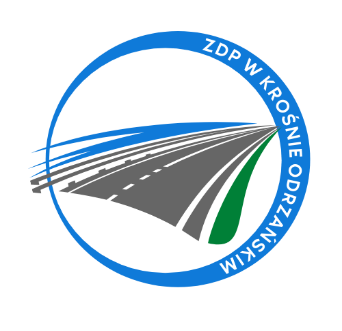 Krosno Odrzańskie, 18.04.2023r.ZDPIII.273.5.4.2023INFORMACJA Z OTWARCIA OFERTZamawiający, Powiat Krośnieński - Zarząd Dróg Powiatowych w Krośnie Odrzańskim podaje informacje dotyczące firm i adresów Wykonawców, którzy złożyli oferty w terminie oraz ceny, zawarte w ofertach na zadanie pn.:„Wynajem frezarki”.Kwota brutto przeznaczona na sfinansowanie zamówienia wynosi: 35.000,00 zł (słownie: trzydzieści pięć tysięcy złotych 00/100)Numer ofertyNazwa (firma) i adres wykonawcyCena brutto(zł)1Przedsiębiorstwo Drogowe BUD – DRÓG Sp. z o. o.ul. Leśna 9, Podbrzezie Dolne67-120 Kożuchów49.200,00